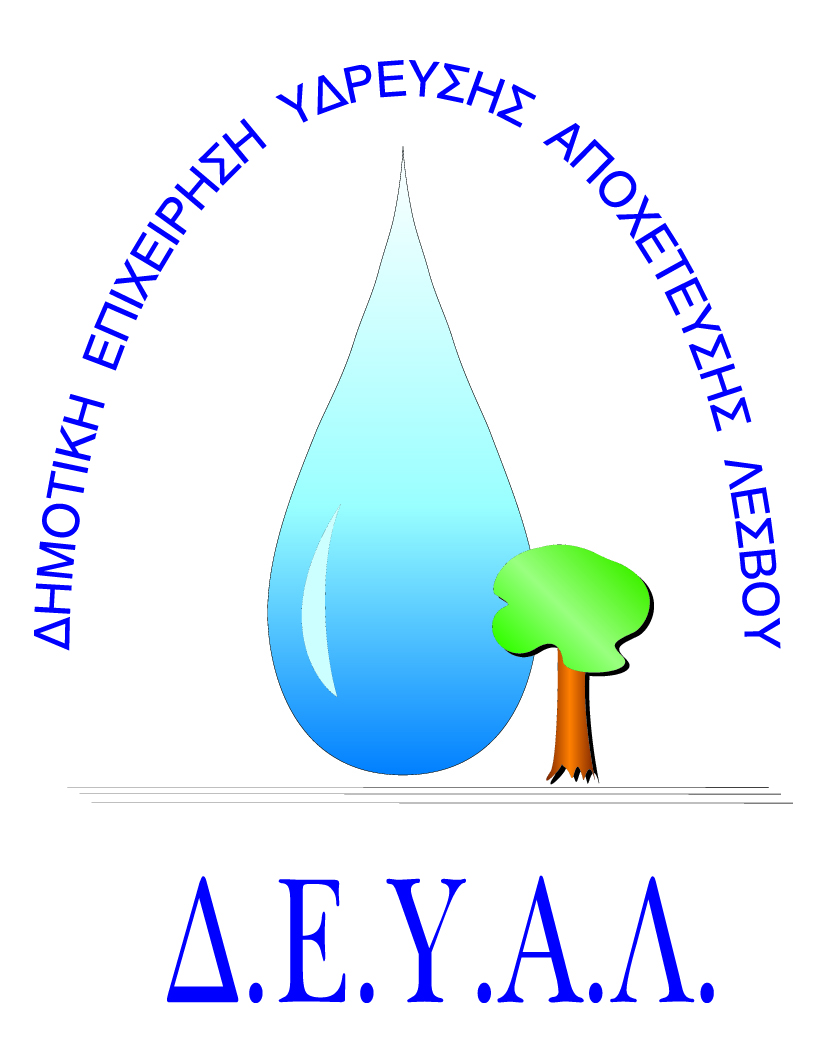 ΔΗΜΟΤΙΚΗ ΕΠΙΧΕΙΡΗΣΗ             ΥΔΡΕΥΣΗΣ ΑΠΟΧΕΤΕΥΣΗΣ                ΛΕΣΒΟΥTΜΗΜΑ ΠΡΟΜΗΘΕΙΩΝ                                                                   Μυτιλήνη 16/ 1/ 2018Αρμόδιος: Πολυχρόνης Γιάννης					Αρ. πρωτ.401Τηλ. &Fax: 2251041966Email:promithion@deyamyt.gr			ΠΡΟΣΚΛΗΣΗ ΕΚΔΗΛΩΣΗΣ ΕΝΔΙΑΦΕΡΟΝΤΟΣ ΠΡΟΜΗΘΕΙΑΣΘΕΜΑ:ΠΡΟΜΗΘΕΙΑ ΥΠΟΒΡΥΧΙΑ ΑΝΤΛΙΑΣ ΓΙΑ ΤΙΣ ΑΝΑΓΚΕΣ ΤΟΥ ΑΝΤΛΙΟΣΤΑΣΙΟ ΤΗΣ Δ.Ε.Η. ΤΗΣ Δ.Ε.ΜΥΤΙΛΗΝΗΣ.ΠΛΗΡ:ΚΑΡΑΚΩΝΣΤΑΝΤΙΝΟΣ ΓΡΗΓΟΡΗΣ ΤΗΛ.ΕΠΙΚ.6936806764Λήξη Προθεσμίας υποβολής προσφορών:Δευτέρα 22-1-2018 και ώρα 14:30Χρόνος Αποσφράγισης προσφορών	:Τρίτη 23-1-2018 και ώρα 12:30Χρόνος Παράδοσης				: Ετοιμοπαράδοτη Όροι Πληρωμής				: Εξήντα (60) ημέρες μετά την παραλαβήΤόπος Παράδοσης	 : Εγκαταστάσεις Καρά Τεπές Τρόπος υποβολής προσφοράς (έντυπο 1 και 2):  1) Fax(2251040121) ή 2) email (prodeyam@otenet.gr) ή 3) σε σφραγισμένο φάκελο στα γραφεία της ΔΕΥΑΛ (Ελ.Βενιζέλου 13 – 17, 1ος όροφος) 
                                                                          Η ΓΕΝΙΚΗ ΔΙΕΥΘΥΝΤΡΙΑ                                                                                ΤΗΣ ΔΕΥΑΛ                                                                             ΔΕΣΠΟΙΝΑ ΜΠΩΚΟΥ                                                                                                  Α/ΑΤΕΧΝΙΚΗ ΠΕΡΙΓΡΑΦΗ/ΠΡΟΔΙΑΓΡΑΦEΣΠΟΣΟΤΗΤΑ1ΥΠΟΒΡΥΧΙΑ ΑΝΤΛΙΑ ΛΥΜΑΤΩΝ ΜΕ ΜΑΝΟΜΕΤΡΙΚΟ 12m ΠΑΡΟΧΗ 8,9m3/h 1,5HP ΜΟΝΟΦΑΣΙΚΗ1